Победители республиканского конкурса                      VII Всероссийского конкурса «Воспитатели России» Республики Мордовия: 2019 г.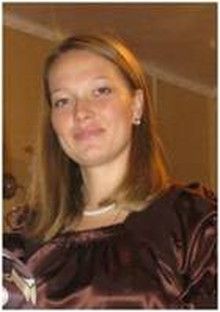 Номинация «Лучший воспитатель образовательной организации» Венчакова Марина Ивановна, воспитатель, МДОУ «Старошайговский детский сад №2 комбинированного вида» Старошайговского муниципального района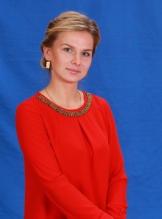 Номинация «Лучший молодой воспитатель образовательной организации «Молодые профессионалы»   Исайкина Галина Ивановна, воспитатель МАДОУ «Атяшевский детский сад комбинированного вида  № 1» Атяшевского муниципального района 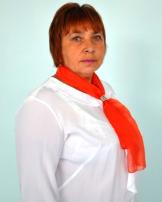 Номинация «Лучший воспитатель образовательной организации «Верность профессии»   Рубцова Елена Германовна, воспитатель  МАДОУ «Центр развития ребенка – детский сад № 90»  г.о. Саранск 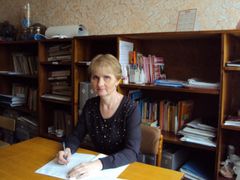 Номинация «Лучший профессионал образовательной организации» Кидяшова Елена Юрьевна, старший воспитатель  МБДОУ «Зубово-Полянский детский сад № 6 «Березка» комбинированного вида»  Зубово-Полянского муниципального района 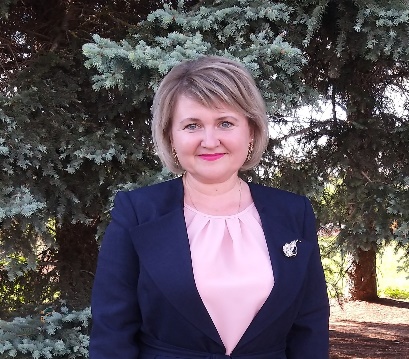 Номинация  «Лучший воспитатель-профессионал образовательной организации «Инклюзивное образование»  Шаханова Елена Александровна, учитель-логопед  МБДОУ «Краснослободский детский сад «Улыбка» Краснослободского  муниципального района 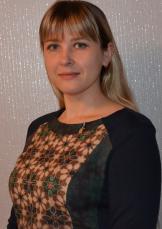 Номинация «Лучший воспитатель-профессионал, работающий со здоровьесберегающей образовательной технологией»  Рябова Ольга Александровна, воспитатель  МБДОУ «Атемарский детский сад № 1 «Теремок» Лямбирского муниципального района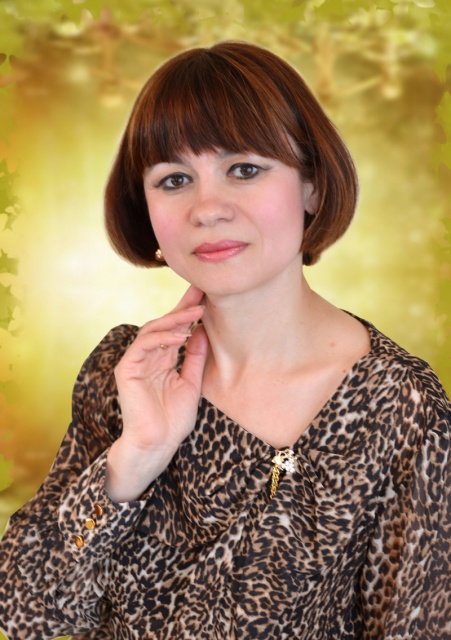 Номинация  Лучший руководитель образовательной организации «Эффективный руководитель» Князева Римма Николаевна, заведующий ОП «Детский сад «Светлячок» комбинированного вида» МБДОУ «Центр развития ребенка -детский сад «Сказка» Ковылкинского муниципального района  